РЕШЕНИЕРассмотрев проект решения об утверждении Прогнозного плана приватизации объектов муниципальной собственности Петропавловск-Камчатского городского округа на 2015 год, внесенный первым заместителем Главы администрации Петропавловск-Камчатского городского округа Панченко Е.А., руководствуясь Федеральным законом от 21.12.2001 № 178-ФЗ «О приватизации государственного и муниципального имущества», Федеральным законом от 06.10.2003 № 131-ФЗ
«Об общих принципах организации местного самоуправления в Российской Федерации», в соответствии со статьей 72 Устава Петропавловск-Камчатского городского округа, статьей 3 Решения Городской Думы Петропавловск-Камчатского городского округа от 06.03.2013 № 41-нд «О порядке приватизации имущества, находящегося в муниципальной собственности Петропавловск-Камчатского городского округа», Городская Дума Петропавловск-Камчатского городского округаРЕШИЛА:1. Утвердить Прогнозный план приватизации объектов муниципальной собственности Петропавловск-Камчатского городского округа на 2015 год, согласно приложению к настоящему решению.2. Опубликовать настоящее решение в газете «Град Петра и Павла».3. Настоящее решение вступает в силу с 01.01.2015.Приложениек решению Городской ДумыПетропавловск-Камчатскогогородского округаот 22.10.2014 № 583-рПрогнозный план приватизации объектов муниципальной собственности Петропавловск-Камчатского городского округа на 2015 год1. Цель приватизации объектов муниципальной собственности Петропавловск-Камчатского городского округа на 2015 год:приватизация объектов муниципальной собственности в Петропавловск-Камчатском городском округе в 2015 году направлена на отчуждение в соответствии с Федеральным законом от 21.12.2001 № 178-ФЗ «О приватизации государственного и муниципального имущества» объектов недвижимого имущества, неиспользуемого для нужд Петропавловск-Камчатского городского округа.2. Основными задачами Петропавловск-Камчатского городского округа
в сфере приватизации муниципального имущества в 2015 году являются:- обеспечение поступления неналоговых доходов в бюджет Петропавловск-Камчатского городского округа от приватизации муниципального имущества;- приватизация муниципального имущества, незадействованного
в обеспечении функций (полномочий) органов местного самоуправления Петропавловск-Камчатского городского округа.3. Объекты муниципальной собственности Петропавловск-Камчатского городского округа, подлежащие приватизации в 2015 году, представлены в перечне объектов, подлежащих приватизации в 2015 году.Перечень объектов, подлежащих приватизации в 2015 году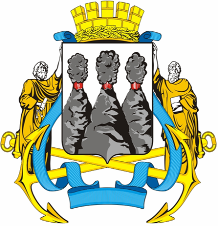 ГОРОДСКАЯ ДУМАПЕТРОПАВЛОВСК-КАМЧАТСКОГО ГОРОДСКОГО ОКРУГАот 22.10.2014 № 583-р21-я сессияг.Петропавловск-КамчатскийОб утверждении Прогнозного плана приватизации объектов муниципальной собственности Петропавловск-Камчатского городского округа на 2015 год Глава Петропавловск-Камчатского городского округа, исполняющий полномочия председателя Городской Думы  К.Г. Слыщенко№Наименование объектаАдрес объектаХарактеристика объектаСрок приватизации123451Здание магазинагород Петропавловск-Камчатский, улица ПоповаНежилое здание,                        инв. № 9307, литер А, А1, этажность 1, общая площадь 125,9 квадратных метров2 квартал2015 года2Здание магазинагород Петропавловск-Камчатский, улица СахалинскаяНежилое, 1-этажный,              инв. № 9477, лит. А-А1,                1-этажный, общая площадь 58,1 квадратных метров2 квартал2015 года3Здание город Петропавловск-Камчатский,улица МаксутоваНежилое, инв. № 9543, литер А, 1-этажный, общая площадь 29,1 квадратных метров2 квартал2015 года4Нежилое помещениегород Петропавловск-Камчатский,улица Гастелло, дом № 5Нежилое, этаж 1, общая площадь 56,8 квадратных метров2 квартал2015 года